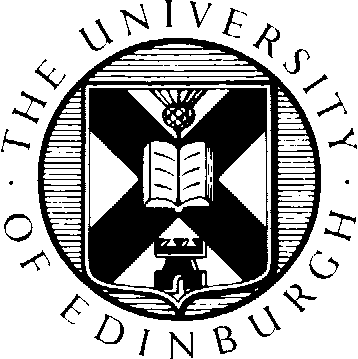 1. Surname/family name………………………………………………………………..	Dr/Mr/Mrs/Miss/MsOther names……………………………………………………………………………. Male or  Female2 a. Correspondence address (INCLUDING POST CODE) …………….………………………………………………….…………………………….…………………………….……………………………...………………………….…………………………….…………………………….…………………………………………………….……Tel no…………………………………………………	Fax no…………………………………………………...(INCLUDING NATIONAL /AREA CODE) 	(INCLUDING NATIONAL /AREA CODE)2 b. Mobile phone number……………………………	2 c. Email address……………………………………….3. Nationality……………………………………………
4. Name of degree programme  ……………………………………………….……………………………...……   (Please refer to the Postgraduate Prospectus)    In which School? ………………………………………………………………………………...…………….5. Method of study:  Full-time          Part-time        
6. Proposed start date:  …………………….……………………………………………………………...………                        
              7. Degrees or Diplomas held or pending 8. Please comment below (not exceeding 300 words) explaining why you think that you are a particularly suitable candidate for a scholarship and why you wish to pursue your studies at the University of Edinburgh.………………………………………………………………………………………………………………………………………………………………………………………………………………………………………………………………………………………………………………………………………………………………………………………………………………………………………………………………………………………………………………………………………………………………………………………………………………………………………………………………………………………………………………………………………………………………………………………………………………………………………………………………………………………………………………………………………………………………………………………………………………………………………………………………………………………………………………………………………………………………………………………………………………………………………………………………………………………………………………………………………………………………………………………………………………………………………………………………………………………………………………………………………………………………………………………………………………………………………………………………………………………………………………………………………………………………………………………………………………………………………………………………………………………………………………………………………………………………………………………………………………………………………………………………………………………………………………………………………………………………………………………………………………………………………………………………………………………………………………………………………………………………………………………………………………………………………………………………………………………………………………………………………………………………………………………………………………………………………………………………………………………………………………………………………………………………………………………………………………………………………………………………………………………………………………………………………………………………………………………………………………………………………………………………………………………………………………………………………………………………………………………………………………………………………………………………………………………………………………………………………………………………………………………………………………………………………………………………………………………………………………………………………………………………………………………………………………………        I confirm that, to the best of my knowledge, the information given in this application is complete and accurate.                 Applicant’s signature……………………………………………………	Date…………………………………The University of Edinburgh holds information about everyone who applies for an award from the University.        We use the information you provide on your scholarship application form together with the information you give on your University application form to administer and assess your application for a scholarship and to select successful applicants.If you have any queries regarding the University’s use of your information please contact the University’s Data Protection Officer (E-mail: Data-Protection@ed.ac.uk).   
Dr Akshay GupteThe School of MathematicsThe University of Edinburgh	The King’s Buildings	James Clerk Maxwell Building	Peter Guthrie Tait Road	Edinburgh EH9 3FD	Scotland UK					       				E-mail: akshay.gupte@ed.ac.ukDegree (already held or pending)Degree (already held or pending)Degree (already held or pending)Degree (already held or pending)Degree (already held or pending)Degree (already held or pending)University or CollegeDates of AttendanceQualification ObtainedGradeDate of AwardPrincipal Subject (if two principal subjects of approximately equal weight, give both